Name:____________________Limits Test ReviewFind the limit of the function:1. 				2.			3.				4.5.				6.			7.				8. 					9.				10.			11.				12.13.				14.			15.				16.17.				18.			19.				20.21. Use the Intermediate Value Theorem to show that			 has a zero on the interval [0,1]Find where the function is discontinuous and describe the type of discontinuity22.					23.					24.25. Find the value of c that will make f(x) continuous at x=1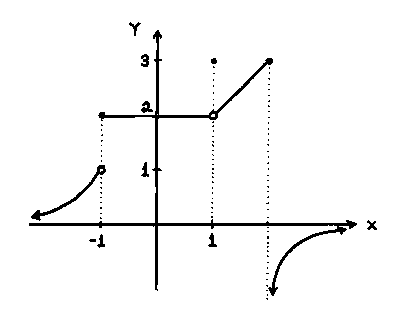 Use the graph below of g(x) to answer the questions26.			27.			28.			29.			30.			31.32.			33.			34. 35. Find where g(x) is discontinuous and list the type of
       discontinuity